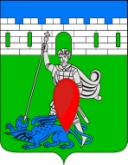 администрация пригородного сельского поселения крымского района ПОСТАНОВЛЕНИЕот  10.04.2023г.                                                                                                                   №_50 хутор НовоукраинскийОб утверждении формы проверочного листа, применяемого при осуществлении муниципального контроля в сфере благоустройства на территории Пригородного сельского поселения Крымского районаВ соответствии со статьей 53 Федерального закона от 31 июля 2020 года                   № 248-ФЗ «О государственном контроле (надзоре) и муниципальном контроле в Российской Федерации», руководствуясь постановлением Правительства Российской Федерации от 27 октября 2021 года № 1844 «Об утверждении требований к разработке, содержанию, общественному обсуждению проектов форм проверочных листов, утверждению, применению, актуализации форм проверочных листов, а также случаев обязательного применения проверочных листов», руководствуясь надзорным актом Крымской межрайонной прокуратуры от 13 марта 2023 года №7-01-2023/475-23-20030056, 
п о с т а н о в л я ю:1. Утвердить форму проверочного листа, применяемого при осуществлении муниципального контроля в сфере благоустройства на территории Пригородного сельского поселения Крымского района (приложение). 2. Главному специалисту администрации Пригородного сельского поселения Крымского района А.В. Лазариди обнародовать настоящее постановление путём размещения на информационных стендах, расположенных на территории муниципального образования и разместить на официальном сайте администрации Пригородного сельского поселения Крымского района в информационно-телекоммуникационной сети Интернет.3. Контроль за выполнением настоящего постановления оставляю за собой.4. Постановление вступает в силу после официального обнародования.
Глава Пригородного сельского поселенияКрымского района                                                                          В.В. Лазарев ПРИЛОЖЕНИЕ к постановлению администрацииПригородного сельского поселения                                                                                               Крымского района от 10.04.2023 г. №50ФОРМАпроверочного листа, применяемого при осуществлении муниципального контроля в сфере благоустройстваQR-код, предусмотренныйпостановлением ПравительстваРоссийской Федерации от 16.04.2021№ 604 «Об утверждении Правилформирования и ведения единогореестра контрольных (надзорных)мероприятий и о внесении измененийв постановление ПравительстваРоссийской Федерации от 28.04.2015№ 415» При использовании для просмотраинформации QR-кода сведенияотображаются без ограниченийдоступа к нимПРОВЕРОЧНЫЙ ЛИСТНаименование вида контроля, включенного в единый реестр видов федерального государственного контроля (надзора), регионального контроля (надзора), муниципального контроля: муниципальный контроль в сфере благоустройства Наименование контрольного органа: Администрация Пригородного сельского поселения Крымского районаПроверочный лист утвержден постановлением администрации Пригородного  сельского поселения Крымского района от ____________2023 года   № ____ «Об утверждении формы проверочного листа, применяемого при осуществлении муниципального контроля в сфере благоустройства»Вид контрольного мероприятия _______________________________Дата заполнения проверочного листа __________________________Объект муниципального контроля, в отношении которого проводится контрольное мероприятие ___________________________________Сведения о контролируемом лице:фамилия, имя и отчество (при наличии) гражданина или индивидуального предпринимателя _____________________________________________________идентификационный номер налогоплательщика и (или) основной государственный регистрационный номер индивидуального предпринимателя ____________________________________________________________________адрес регистрации гражданина или индивидуального предпринимателя ____________________________________________________________________наименование юридического лица, его идентификационный номер налогоплательщика и (или) основной государственный регистрационный номер____________________________________________________________________адрес юридического лица (его филиалов, представительств, обособленных структурных подразделений) __________________________________________________________________________________________________Место (места) проведения контрольного мероприятия с заполнением проверочного листа: _______________________________________Реквизиты решения контрольного органа о проведении контрольного мероприятия: ____________________________________________ Учетный номер контрольного мероприятия: ___________________ Должность, фамилия и инициалы должностного лица, проводящего контрольное мероприятие и заполняющего проверочный лист:__________________________________________________________________________________Список контрольных вопросов, отражающих содержание обязательных требований, ответы на которые свидетельствуют о соблюдении или несоблюдении контролируемым лицом обязательных требований:Пояснения и дополнения к вопросам, содержащимся в списке:____________________________________________________________________________________________________________________________________________________________________________________________________________Подписи лица (лиц) проводящего (проводящих) контрольное мероприятие:_______________________                                    __________________________                (подпись)                         					(фамилия, инициалы)_______________________                                    __________________________                (подпись)                         					(фамилия, инициалы)_______________________                                    __________________________                (подпись)                         					(фамилия, инициалы)С проверочным листом ознакомлен(а):__________________________________________________________________(фамилия, имя, отчество (в случае, если имеется), должность руководителя,иного должностного лица или уполномоченного представителя юридическоголица, индивидуального предпринимателя, его уполномоченного представителя)«____» ______________ 20___г. _______________________________________	                (подпись)                         Отметка об отказе ознакомления с проверочным листом:__________________________________________________________________(фамилия, имя, отчество (в случае, если имеется), уполномоченногодолжностного лица (лиц), проводящего контрольное мероприятие)«____» ______________ 20___г. _______________________________________	                (подпись) Копию проверочного листа получил(а):                        __________________________________________________________________(фамилия, имя, отчество (в случае, если имеется), должность руководителя,иного должностного лица или уполномоченного представителя юридическоголица, индивидуального предпринимателя, его уполномоченного представителя)«____» ______________ 20___г. _______________________________________	                (подпись)Отметка об отказе получения проверочного листа:__________________________________________________________________(фамилия, имя, отчество (в случае, если имеется), уполномоченногодолжностного лица (лиц), проводящего контрольное мероприятие)«____» ______________ 20___г. _______________________________________	                (подпись) Глава Пригородного сельского поселенияКрымского района							                      В.В. Лазарев №п/пВопросы, отражающиесодержание обязательные требованияРеквизиты нормативных актов, с указанием их структурных единиц, которыми установлены обязательные требованияОтветы на вопросыОтветы на вопросыОтветы на вопросы№п/пВопросы, отражающиесодержание обязательные требованияРеквизиты нормативных актов, с указанием их структурных единиц, которыми установлены обязательные требованияданетнеприменимо1Соответствие элементов благоустройства территории поселения и их содержания обязательным требованиям разделы 3, 4, 5, 6,7,8, 10  Правил благоустройства территории благоустройства на территории Пригородного  сельского поселения Крымского района, утвержденных решением Совета Пригородного сельского поселения Крымского районаот  07.07.2022 года № 1352Соблюдение обязательных требований к содержанию и внешнему виду зданий и сооруженийраздел 7 Правил благоустройства территории благоустройства на территории Пригородного сельского поселения Крымского района, утвержденных решением Совета Пригородного сельского поселения Крымского районаот  07.07.2022 года № 1353Соблюдение обязательных требований при организации уборки территориираздел 17 Правил благоустройства территории благоустройства на территории Пригородного сельского поселения Крымского района, утвержденных решением Совета Пригородного сельского поселения Крымского районаот  07.07.2022 года № 1354Соблюдение обязательных требований при проведении работ при строительстве, ремонте, реконструкции коммуникацийраздел 15 Правил благоустройства территории благоустройства на территории Пригородного сельского поселения Крымского района, утвержденных решением Совета Пригородного сельского поселения Крымского районаот  07.07.2022 года № 1355Соблюдение обязательных требований при обеспечении беспрепятственного доступа маломобильных граждан к объектам социальной, транспортной и инженерной инфраструктурРаздел 16 Правил благоустройства территории благоустройства на территории Пригородного  сельского поселения Крымского района, утвержденных решением Совета Пригородного сельского поселения Крымского районаот  07.07.2022 года № 135